С 1 июля 2017 года рассмотрение жалоб на уведомление о результатах налоговой/таможенной проверки, уведомление об устранении нарушений по результатам камеральной таможенной проверки будет осуществляться уполномоченным органом - Министерством финансов РК.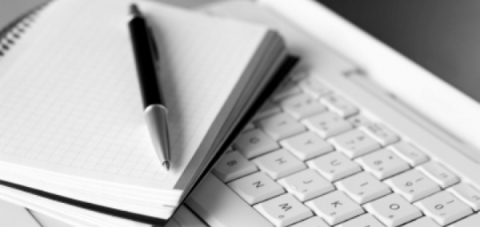 В целях повышения независимости процедуры рассмотрения жалоб на налоговые/таможенные проверки Законом РК от 30 ноября 2016 года № 26-VІ в Налоговый и Таможенный кодексы внесены поправки, согласно которым с 1 июля 2017 года рассмотрение жалоб на уведомление о результатах налоговой/таможенной проверки, уведомление об устранении нарушений по результатам камеральной таможенной проверки (далее – жалобы) будет осуществляться уполномоченным органом - Министерством финансов РК. При этом, в целях рассмотрения указанных жалоб при Министерстве финансов создается Апелляционная комиссия.Данные поправки вступают в силу с 1 июля 2017 года.Указанный порядок применяется в отношении жалоб,  подаваемых налогоплательщиком (налоговым агентом), а также участником внешнеэкономической деятельности начиная с 1 июля 2017 года.   Таким образом, налогоплательщикам (налоговым агентам), а также участникам внешнеэкономической деятельности следует иметь ввиду, что с 1 июля 2017 года жалобы на уведомление о результатах налоговой/таможенной проверки, уведомление об устранении нарушений по результатам камеральной таможенной проверки подаются в Министерство финансов РК. 